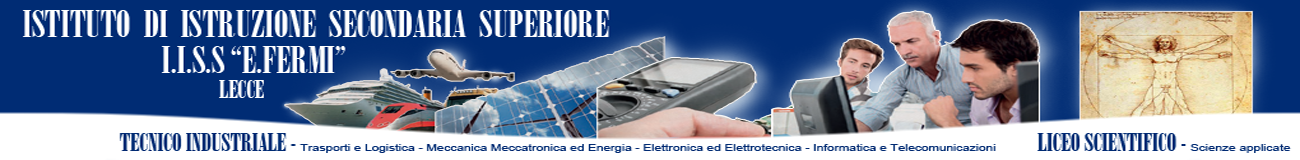 COMPONENTI DEL C.d.C.Coordinatore di classe_______________________________ANALISI DELLA SITUAZIONE DI PARTENZA1.A COMPOSIZIONE DELLA CLASSE1.B ANALISI DELLA SITUAZIONE DI PARTENZA - Profilo generale della classe        A cura del coordinatore: caratteristiche cognitive, comportamentali, atteggiamento nei confronti delle discipline, interessi, partecipazione.1.C ANALISI DELLA SITUAZIONE DI PARTENZA - Profilo didattico della classe       L’analisi dei risultati delle prove d’ingresso, e/o degli interventi degli alunni e/o l’osservazione sistematica da parte degli insegnanti evidenziano un quadro complessivo così descritto:1.D   INDIVIDUAZIONE SITUAZIONI PROBLEMATICHE  Il Coordinatore presenta i seguenti casi con bisogni educativi speciali:Il Coordinatore presenta i seguenti casi di allievi con certificazione di Dislessia, per i quali il C.d.C. provvede a compilare il “Piano di studio personalizzato”.   PROGRAMMAZIONEL’alunno, soggetto attivo nella fruizione e produzione di messaggi, anche letterari ed artistici, sa comunicare in lingua italiana e straniera e sa utilizzare tecniche e procedure appropriate per la risoluzione di problemi in ambiti diversi. È in grado di riconoscere le caratteristiche essenziali del sistema socio-economico, riuscendo ad orientarsi ed a operare scelte nel tessuto produttivo del proprio territorio. Consapevole di essere inserito in un sistema sociale, naturale e artificiale, vi partecipa in modo efficace, costruttivo e nel rispetto dell’ambiente.2.B   QUADRO DEGLI OBIETTIVI DI COMPETENZAObiettivi formativi e competenze trasversali da raggiungere nel corso del BIENNIO2.C   GLI ASSI CULTURALII giovani possono acquisire tali competenze attraverso conoscenze e abilità riferite a competenze di base riconducibili ai seguenti assi culturali:Asse linguisticoAsse matematicoAsse scientifico – tecnologicoAsse storico – socialeASSE   LINGUISTICOASSE MATEMATICOASSE STORICO-SOCIALEASSE SCIENTIFICO-TECNOLOGICO2.D   OBIETTIVI COGNITIVO-FORMATIVI DISCIPLINARIPer gli obiettivi disciplinari specifici espressi in termini di Conoscenze, Abilità e Competenze, e riferiti ai 5 Assi Culturali (Linguaggi/Storico-sociale/Matematico/Scientifico-Tecnologico e Tecnico-Professionale), si rimanda alle programmazioni dei Dipartimenti disciplinari e ai piani educativi individualizzati (PEI) dei singoli docenti.2. E   PROGETTAZIONE DELL’INSEGNAMENTO DI EDUCAZIONE CVICA (ELIMINARE CLASSI E INDIRIZZI NON PERTINENTI)(La proposta di curriculo tiene conto di quanto deliberato in seno al Collegio dei Docenti, nonché delle indicazioni provenienti dai Dipartimenti.Ogni Consiglio di classe, ferme restando le tematiche individuate, adatterà, in sede di programmazione iniziale, la presente proposta alla situazione di partenza della classe, adottandola così com’è o elaborando un piano operativo pertinente). 2 F EVENTUALI MODULI E UDA MULTIDISCIPLINARI3. INTERVENTI DI POTENZIAMENTO DELL’OFFERTA FORMATIVA (dal P.T.O.F. II PARTE)Interventi personalizzati saranno anno avviati secondo i bisogni che presentano gli studenti:3.A   ATTIVITA’ DI RECUPERO E COMPENSATIVE (indicare le voci che interessano)3.B   AREA DEL POTENZIAMENTO DELL’OFFERTA FORMATIVA – Attività e progetti3.C   ATTIVITA’ DI APPROFONDIMENTO/ECCELLENZA (indicare le voci che interessano)3.D  AREA DELL’AMPLIAMENTO DELL’OFFERTA FORMATIVA – Progetti ed Attività integrative extracurricolari3.C   METODOLOGIE DIDATTICHE       L’approccio metodologico sarà quello di tipo comunicativo, un approccio basato sull’acquisizione di un modello di “comportamento” presentato nella sua globalità e saranno privilegiate attività attive e partecipative.  Il consiglio di classe, al fine di favorire il raggiungimento degli obiettivi prefissati, programma di mettere in atto diverse strategie e di avvalersi degli strumenti didattici di volta in volta ritenuti più idonei a consentire la piena attuazione del processo di “ insegnamento/apprendimento “(indicare le voci che interessano o eventualmente integrare)3.C   ATTREZZATURE E STRUMENTI DIDATTICI5.  VERIFICA E VALUTAZIONE 5.A TIPOLOGIA VERIFICHE          Le verifiche assumeranno tipologia diversificata. A parte il continuo feed-back che si cercherà, durante la normale attività didattica, per testare i livelli di comprensione e partecipazione, si farà ricorso, per la verifica formativa a:Per le Valutazioni sommative si ricorrerà a:Il peso delle valutazioni conclusive sarà preminente rispetto a quello delle valutazioni parziali.Le prove conclusive verranno effettuate in date comunicate con debito anticipo agli studenti: in caso di assenza dell’allievo la verifica sul raggiungimento degli obiettivi potrà essere effettuata in data ritenuta didatticamente utile dal docente; salvo casi eccezionali, l’allievo che si assenta in occasione di una verifica avrà, quindi, meno possibilità di recupero.Interrogazioni e test veloci potranno essere effettuati senza preavviso. Può essere prevista una programmazione delle interrogazioni solo nel caso di esposizioni particolarmente impegnative.Ogni allievo ha a disposizione due giustificazioni al mese. Le giustificazioni verranno accettate solo se presentate all’inizio della lezione. Per quanto riguarda la frequenza le prove orali frontali saranno non meno di due per quadrimestre; anche le prove scritte collettive saranno non meno di due per quadrimestre.Il tempo di correzione delle prove scritto grafiche è fissato entro 15 giorni dalla data della verifica5.B VALUTAZIONEParametri valutativi     Per ogni prova il docente stabilirà:gli obiettivi il cui raggiungimento intende verificareil contenuto della verificala scala di valori in decimi (o rapportabile in decimi) e le condizioni che devono essere soddisfatte per raggiungere i valori massimo/minimo e quelli intermedi gli indici parametrici di valutazione per le prove strutturate      La valutazione sommativa rappresenta una sintesi che tiene conto anche della crescita personale dello studente e della capacità di mobilitare le proprie competenze personali nell’attività di studio. Nelle condizioni di emergenza di cui in premessa, la valutazione sommativa deve dare un riscontro particolare al senso di responsabilità, all’autonomia, alla disponibilità a collaborare con gli insegnanti e con i compagni, dimostrati da ciascun studente; deve tenere presenti le condizioni di difficoltà personali, familiari, o di divario digitale (mancanza di connessione), in cui lo studente si trova ad operare. Risulta quindi opportuno annotare periodicamente, anche in modo sintetico, l’impegno e l’interesse manifestato dallo studente nel seguire le attività proposte. La griglia di valutazione del profitto, da applicare come strumento di valutazione sommativa per tutte le discipline, è quella deliberata nell’ambito del Piano triennale dell’offerta formativa 2019-2022 dell’Istituto, adattata, a causa del necessario ricorso alla Didattica Digitale Integrata, e sostituta con la seguente griglia:Le valutazioni sommative espresse da ciascun docente concorreranno alla formazione del voto finale di sintesi, rammentando che, come disposto dall’art. 6 dell’OM n. 92/2007, il voto proposto nello scrutinio finale va formulato sulla base degli esiti di “un congruo numero di prove effettuate durante l’ultimo quadrimestre e sulla base di una valutazione complessiva dell’impegno, interesse e partecipazione dimostrati nell’intero percorso formativo. La proposta di voto tiene altresì conto delle valutazioni espresse in sede di scrutinio intermedio nonché dell’esito delle verifiche relative ad eventuali iniziative di sostegno e ad interventi di recupero precedentemente effettuati”. In questo contesto, per poter formulare un giudizio, viene fissato in due il numero minimo di prove (orali o scritte).	La valutazione degli alunni con disabilità, con DSA o con altri BES tiene conto delle misure previste dai rispettivi Consigli di Classe nei PEI e/o PDP.	Per la valutazione dei percorsi PCTO, si attendono eventuali indicazioni ministeriali; resta atteso che in assenza delle stesse non subirà variazioni per quanto riguarda la procedura, ma si terrà in considerazione ciò che i ragazzi effettivamente svolgeranno (incontri in videoconferenza e lezioni con esperti esterni online) e le eventuali difficoltà di tale organizzazione. 	Eventuali malattie debitamente certificate o gravi e documentati motivi come da delibera del Collegio docenti non inficiano il giudizio sulla regolarità della frequenza. 	Per la valutazione della condotta si rinvia alla griglia di valutazione, per competenze di cittadinanza, presente nel PTOF.A seguito del Decreto Legislativo n. 35 del 22 giugno 2020 contenente le Linee guida per l’insegnamento dell’educazione civica, che rende tale insegnamento obbligatorio e trasversale a tutte le discipline per un numero di 33 ore all’anno, con voto proprio, il Consiglio di classe procederà a valutazione periodica e finale sulla base dei criteri generali di cui all’articolo 2, comma 2: “I collegi dei docenti integrano i criteri di valutazione degli apprendimenti allegati al Piano triennale dell’offerta formativa con specifici indicatori riferiti all’insegnamento dell’educazione civica, sulla base di quanto previsto al comma 1, al fine dell’attribuzione della valutazione di cui all’articolo 2, comma 6 della legge 20 agosto 2019, n. 92”.A tal fine sarà utilizzata la seguente griglia di valutazione: A seguito del D.L. n. 137 dell’1/9/2008 il voto di condotta, in quanto indicatore del processo comportamentale, culturale e di partecipazione attiva e consapevole alla vita scolastica, ha ripercussioni sulla valutazione globale degli studenti e quindi anche sull’ammissione alla classe successiva. Il voto di comportamento è da considerarsi un messaggio pedagogico finalizzato a stimolare la correttezza degli atteggiamenti, la partecipazione al dialogo educativo ed a limitare le assenze.  La sua valutazione ha sempre quindi una valenza educativa. L’attribuzione del voto spetta all’intero Consiglio di Classe riunito per gli scrutini, su proposta del docente che nella classe ha il maggior numero di ore, o dal Coordinatore, sentiti i singoli docenti, in base all’osservanza dei doveri stabiliti dallo Statuto delle studentesse e degli studenti, dal Regolamento d’Istituto interno e dal Patto educativo di corresponsabilità. Il Consiglio di Classe vaglia con attenzione le situazioni di ogni singolo alunno e procede all’attribuzione, tenendo conto dei seguenti criteri:Comportamento responsabile ovunque, anche durante lo svolgimento delle visite d’istruzione, visite guidate, uscite didattiche ed attività di alternanza scuola/lavoro; rispetto del Regolamento d’Istituto nell’utilizzo delle strutture e del materiale della scuola nella collaborazione con Dirigente, docenti, personale scolastico e compagniFrequenza e puntualità Interesse e partecipazione al dialogo educativo; svolgimento delle consegne, impegno e costanza nel lavoro scolastico, a scuola e a casa Al fine di un più chiaro rapporto fra le sanzioni disciplinari e l'attribuzione del voto di condotta, e ferma restando l'autonomia della funzione docente in materia di valutazione del comportamento, il Consiglio di classe adotta i criteri stabilito dal Collegio dei Docenti che propone di valutare secondo i seguenti indicatori: Senso civico e legalità Comportamento responsabile ovunque all’interno dell’istituto ed all’esterno, rispetto delle norme generali dell’ordinamento e del Regolamento interno (persone, ruoli, regole) Interesse, impegno e rispetto delle consegneAtteggiamento propositivo e collaborativo con docenti e compagni di studio, partecipazione alle lezioni, alla vita di classe e d’Istituto, puntualità e precisione nell’assolvimento di compiti e lezioni, cura del materiale scolastico, presenza in occasione di verifiche scritte/orali Regolarità della frequenza Assenze, ritardi, uscite anticipate al di fuori della stretta necessità Il voto proposto tiene conto dei criteri sopracitati, ma non include alcun automatismo. L’attribuzione del voto da 10 a 9 richiede la presenza di tutti gli indicatoriL’attribuzione del voto da 8 a 6 richiede la presenza di almeno due indicatori L’attribuzione del voto inferiore alla sufficienza può essere espressa anche con la presenza di un solo indicatori.*Relativamente alla frequenza il C.d.C.  terrà conto di eventuali situazioni particolari.Comportamenti da considerare come particolarmente gravi: reati che violino la dignità e il rispetto della persona (violenza privata, spaccio di sostanze stupefacenti, reati di natura sessuale) o che creino una concreta situazione di pericolo per l'incolumità delle persone (allagamenti, incendi...); per ogni altro penalmente perseguibile e sanzionale; per grave trasgressione della legge sulla violenza della privacy. Si ricorda, inoltre che, la correlazione tra l’attribuzione del voto di condotta e le sanzioni disciplinari non è automatica anche se, in presenza di richiami verbali, non è possibile assegnare il voto massimo. In caso di presenza di una sanzione disciplinare per violazioni non gravi, il consiglio di classe, nel determinare il voto di condotta, dovrà tener conto anche dei progressi ottenuti dall’alunno nel recupero di un comportamento adeguato al Regolamento di istituto. PATTO EDUCATIVO in allegatoLecce,__/__/20__                                                                           Firma del tutor                                                                                                    ___________________Firma dei rappresentanti dei genitori (se presenti)____________________________________   _____________________________DISCIPLINADOCENTEIscrittiIscrittiRipetentiRipetentiTrasferimenti Trasferimenti MFMFMFLIVELLO  COMPORTAMENTALE (segnare con una X le voci interessate o eventualmente in %)LIVELLO  COMPORTAMENTALE (segnare con una X le voci interessate o eventualmente in %)LIVELLO  COMPORTAMENTALE (segnare con una X le voci interessate o eventualmente in %)LIVELLO  COMPORTAMENTALE (segnare con una X le voci interessate o eventualmente in %)LIVELLO  COMPORTAMENTALE (segnare con una X le voci interessate o eventualmente in %)LIVELLO  COMPORTAMENTALE (segnare con una X le voci interessate o eventualmente in %)LIVELLO  COMPORTAMENTALE (segnare con una X le voci interessate o eventualmente in %)LIVELLO  COMPORTAMENTALE (segnare con una X le voci interessate o eventualmente in %)LIVELLO  COMPORTAMENTALE (segnare con una X le voci interessate o eventualmente in %)LIVELLO  COMPORTAMENTALE (segnare con una X le voci interessate o eventualmente in %)LIVELLO  COMPORTAMENTALE (segnare con una X le voci interessate o eventualmente in %)LIVELLO  COMPORTAMENTALE (segnare con una X le voci interessate o eventualmente in %)LIVELLO  COMPORTAMENTALE (segnare con una X le voci interessate o eventualmente in %)DisciplinatoAttentoPartecipePartecipePartecipeMotivatoMotivatoMotivatoIndisciplinatoDistrattoPassivoPassivoPassivoDemotivatoDemotivatoDemotivatoEventuali altre osservazioni sul comportamento e la frequenzaEventuali altre osservazioni sul comportamento e la frequenzaEventuali altre osservazioni sul comportamento e la frequenzaEventuali altre osservazioni sul comportamento e la frequenzaEventuali altre osservazioni sul comportamento e la frequenzaEventuali altre osservazioni sul comportamento e la frequenzaEventuali altre osservazioni sul comportamento e la frequenzaEventuali altre osservazioni sul comportamento e la frequenzaEventuali altre osservazioni sul comportamento e la frequenzaEventuali altre osservazioni sul comportamento e la frequenzaEventuali altre osservazioni sul comportamento e la frequenzaEventuali altre osservazioni sul comportamento e la frequenzaEventuali altre osservazioni sul comportamento e la frequenzaRAPPORTI  INTERPERSONALI (segnare con una X le voci interessate o eventualmente in %)RAPPORTI  INTERPERSONALI (segnare con una X le voci interessate o eventualmente in %)RAPPORTI  INTERPERSONALI (segnare con una X le voci interessate o eventualmente in %)RAPPORTI  INTERPERSONALI (segnare con una X le voci interessate o eventualmente in %)RAPPORTI  INTERPERSONALI (segnare con una X le voci interessate o eventualmente in %)RAPPORTI  INTERPERSONALI (segnare con una X le voci interessate o eventualmente in %)RAPPORTI  INTERPERSONALI (segnare con una X le voci interessate o eventualmente in %)RAPPORTI  INTERPERSONALI (segnare con una X le voci interessate o eventualmente in %)RAPPORTI  INTERPERSONALI (segnare con una X le voci interessate o eventualmente in %)RAPPORTI  INTERPERSONALI (segnare con una X le voci interessate o eventualmente in %)RAPPORTI  INTERPERSONALI (segnare con una X le voci interessate o eventualmente in %)RAPPORTI  INTERPERSONALI (segnare con una X le voci interessate o eventualmente in %)RAPPORTI  INTERPERSONALI (segnare con una X le voci interessate o eventualmente in %)Disponibilità alla collaborazioneDisponibilità alla collaborazioneDisponibilità alla collaborazioneDisponibilità alla collaborazioneAltaAltaMediaMediaMediaBassaOsservanza delle regoleOsservanza delle regoleOsservanza delle regoleOsservanza delle regoleAltaAltaMediaMediaMediaBassaDisponibilità alla discussioneDisponibilità alla discussioneDisponibilità alla discussioneDisponibilità alla discussioneAltaAltaMediaMediaMediaBassaDisponibilità ad un rapporto equilibratoDisponibilità ad un rapporto equilibratoDisponibilità ad un rapporto equilibratoDisponibilità ad un rapporto equilibratoAltaAltaMediaMediaMediaBassaEventuali altre osservazioni sul clima relazionaleEventuali altre osservazioni sul clima relazionaleEventuali altre osservazioni sul clima relazionaleEventuali altre osservazioni sul clima relazionaleEventuali altre osservazioni sul clima relazionaleEventuali altre osservazioni sul clima relazionaleEventuali altre osservazioni sul clima relazionaleEventuali altre osservazioni sul clima relazionaleEventuali altre osservazioni sul clima relazionaleEventuali altre osservazioni sul clima relazionaleEventuali altre osservazioni sul clima relazionaleEventuali altre osservazioni sul clima relazionaleEventuali altre osservazioni sul clima relazionaleIMPEGNO (segnare con una X le voci interessate o eventualmente in %)IMPEGNO (segnare con una X le voci interessate o eventualmente in %)IMPEGNO (segnare con una X le voci interessate o eventualmente in %)IMPEGNO (segnare con una X le voci interessate o eventualmente in %)IMPEGNO (segnare con una X le voci interessate o eventualmente in %)IMPEGNO (segnare con una X le voci interessate o eventualmente in %)IMPEGNO (segnare con una X le voci interessate o eventualmente in %)IMPEGNO (segnare con una X le voci interessate o eventualmente in %)IMPEGNO (segnare con una X le voci interessate o eventualmente in %)IMPEGNO (segnare con una X le voci interessate o eventualmente in %)IMPEGNO (segnare con una X le voci interessate o eventualmente in %)IMPEGNO (segnare con una X le voci interessate o eventualmente in %)IMPEGNO (segnare con una X le voci interessate o eventualmente in %)IMPEGNO (segnare con una X le voci interessate o eventualmente in %)IMPEGNO (segnare con una X le voci interessate o eventualmente in %)IMPEGNO (segnare con una X le voci interessate o eventualmente in %)IMPEGNO (segnare con una X le voci interessate o eventualmente in %)IMPEGNO (segnare con una X le voci interessate o eventualmente in %)IMPEGNO (segnare con una X le voci interessate o eventualmente in %)IMPEGNO (segnare con una X le voci interessate o eventualmente in %)IMPEGNO (segnare con una X le voci interessate o eventualmente in %)DiligenteDiligenteDiligenteDiligenteCostanteCostanteCostanteCostanteCostanteCostanteEssenzialeEssenzialeEssenzialeEssenzialeSaltuarioSaltuarioSaltuarioSaltuarioScarsoScarsoScarsoScarsoScarsoScarsoEventuali altre osservazioni sull’impegnoEventuali altre osservazioni sull’impegnoEventuali altre osservazioni sull’impegnoEventuali altre osservazioni sull’impegnoEventuali altre osservazioni sull’impegnoEventuali altre osservazioni sull’impegnoEventuali altre osservazioni sull’impegnoEventuali altre osservazioni sull’impegnoEventuali altre osservazioni sull’impegnoEventuali altre osservazioni sull’impegnoEventuali altre osservazioni sull’impegnoEventuali altre osservazioni sull’impegnoEventuali altre osservazioni sull’impegnoEventuali altre osservazioni sull’impegnoEventuali altre osservazioni sull’impegnoEventuali altre osservazioni sull’impegnoEventuali altre osservazioni sull’impegnoEventuali altre osservazioni sull’impegnoEventuali altre osservazioni sull’impegnoEventuali altre osservazioni sull’impegnoEventuali altre osservazioni sull’impegnoPARTECIPAZIONE AL DIALOGO EDUCATIVO (segnare con una X o in % le voci interessate)PARTECIPAZIONE AL DIALOGO EDUCATIVO (segnare con una X o in % le voci interessate)PARTECIPAZIONE AL DIALOGO EDUCATIVO (segnare con una X o in % le voci interessate)PARTECIPAZIONE AL DIALOGO EDUCATIVO (segnare con una X o in % le voci interessate)PARTECIPAZIONE AL DIALOGO EDUCATIVO (segnare con una X o in % le voci interessate)PARTECIPAZIONE AL DIALOGO EDUCATIVO (segnare con una X o in % le voci interessate)PARTECIPAZIONE AL DIALOGO EDUCATIVO (segnare con una X o in % le voci interessate)PARTECIPAZIONE AL DIALOGO EDUCATIVO (segnare con una X o in % le voci interessate)PARTECIPAZIONE AL DIALOGO EDUCATIVO (segnare con una X o in % le voci interessate)PARTECIPAZIONE AL DIALOGO EDUCATIVO (segnare con una X o in % le voci interessate)PARTECIPAZIONE AL DIALOGO EDUCATIVO (segnare con una X o in % le voci interessate)PARTECIPAZIONE AL DIALOGO EDUCATIVO (segnare con una X o in % le voci interessate)PARTECIPAZIONE AL DIALOGO EDUCATIVO (segnare con una X o in % le voci interessate)PARTECIPAZIONE AL DIALOGO EDUCATIVO (segnare con una X o in % le voci interessate)PARTECIPAZIONE AL DIALOGO EDUCATIVO (segnare con una X o in % le voci interessate)PARTECIPAZIONE AL DIALOGO EDUCATIVO (segnare con una X o in % le voci interessate)PARTECIPAZIONE AL DIALOGO EDUCATIVO (segnare con una X o in % le voci interessate)PARTECIPAZIONE AL DIALOGO EDUCATIVO (segnare con una X o in % le voci interessate)PARTECIPAZIONE AL DIALOGO EDUCATIVO (segnare con una X o in % le voci interessate)PARTECIPAZIONE AL DIALOGO EDUCATIVO (segnare con una X o in % le voci interessate)PARTECIPAZIONE AL DIALOGO EDUCATIVO (segnare con una X o in % le voci interessate)ProduttivaProduttivaProduttivaAttivaAttivaAttivaAttivaAttivaDiscontinuaDiscontinuaDiscontinuaDiscontinuaPassivaPassivaPassivaDi disturboDi disturboDi disturboDi disturboDi disturboEventuali altre osservazioni sulla partecipazione alle attivitàEventuali altre osservazioni sulla partecipazione alle attivitàEventuali altre osservazioni sulla partecipazione alle attivitàEventuali altre osservazioni sulla partecipazione alle attivitàEventuali altre osservazioni sulla partecipazione alle attivitàEventuali altre osservazioni sulla partecipazione alle attivitàEventuali altre osservazioni sulla partecipazione alle attivitàEventuali altre osservazioni sulla partecipazione alle attivitàEventuali altre osservazioni sulla partecipazione alle attivitàEventuali altre osservazioni sulla partecipazione alle attivitàEventuali altre osservazioni sulla partecipazione alle attivitàEventuali altre osservazioni sulla partecipazione alle attivitàEventuali altre osservazioni sulla partecipazione alle attivitàEventuali altre osservazioni sulla partecipazione alle attivitàEventuali altre osservazioni sulla partecipazione alle attivitàEventuali altre osservazioni sulla partecipazione alle attivitàEventuali altre osservazioni sulla partecipazione alle attivitàEventuali altre osservazioni sulla partecipazione alle attivitàEventuali altre osservazioni sulla partecipazione alle attivitàEventuali altre osservazioni sulla partecipazione alle attivitàEventuali altre osservazioni sulla partecipazione alle attivitàLIVELLO  COGNITIVO (segnare con una X le voci interessate o eventualmente in %)LIVELLO  COGNITIVO (segnare con una X le voci interessate o eventualmente in %)LIVELLO  COGNITIVO (segnare con una X le voci interessate o eventualmente in %)LIVELLO  COGNITIVO (segnare con una X le voci interessate o eventualmente in %)LIVELLO  COGNITIVO (segnare con una X le voci interessate o eventualmente in %)LIVELLO  COGNITIVO (segnare con una X le voci interessate o eventualmente in %)LIVELLO  COGNITIVO (segnare con una X le voci interessate o eventualmente in %)LIVELLO  COGNITIVO (segnare con una X le voci interessate o eventualmente in %)LIVELLO  COGNITIVO (segnare con una X le voci interessate o eventualmente in %)LIVELLO  COGNITIVO (segnare con una X le voci interessate o eventualmente in %)LIVELLO  COGNITIVO (segnare con una X le voci interessate o eventualmente in %)LIVELLO  COGNITIVO (segnare con una X le voci interessate o eventualmente in %)LIVELLO  COGNITIVO (segnare con una X le voci interessate o eventualmente in %)LIVELLO  COGNITIVO (segnare con una X le voci interessate o eventualmente in %)LIVELLO  COGNITIVO (segnare con una X le voci interessate o eventualmente in %)LIVELLO  COGNITIVO (segnare con una X le voci interessate o eventualmente in %)LIVELLO  COGNITIVO (segnare con una X le voci interessate o eventualmente in %)LIVELLO  COGNITIVO (segnare con una X le voci interessate o eventualmente in %)LIVELLO  COGNITIVO (segnare con una X le voci interessate o eventualmente in %)LIVELLO  COGNITIVO (segnare con una X le voci interessate o eventualmente in %)LIVELLO  COGNITIVO (segnare con una X le voci interessate o eventualmente in %)Alto        (9-10)Medio – Alto (8)Medio – Alto (8)Medio – Alto (8)Medio – Alto (8)Medio      (6-7)Medio - Basso (5)Medio - Basso (5)Medio - Basso (5)Medio - Basso (5)Medio - Basso (5)Basso (voti < 5)Basso (voti < 5)Basso (voti < 5)Rilevato attraversoRilevato attraversoRilevato attraversoRilevato attraversoRilevato attraversoRilevato attraversoRilevato attraversoRilevato attraversoRilevato attraversoRilevato attraversoRilevato attraversoRilevato attraversoRilevato attraversoRilevato attraversoRilevato attraversoRilevato attraversoRilevato attraversoRilevato attraversoRilevato attraversoRilevato attraversoRilevato attraversoProve di ingressoProve di ingressoProve di ingressoValutazioniValutazioniValutazioniValutazioniValutazioniInformazioni Scuola MediaInformazioni Scuola MediaInformazioni Scuola MediaInformazioni Scuola MediaInformazioni Scuola MediaInformazioni Scuola MediaInformazioni Scuola MediaEventuali altre osservazioni sul livello cognitivoEventuali altre osservazioni sul livello cognitivoEventuali altre osservazioni sul livello cognitivoEventuali altre osservazioni sul livello cognitivoEventuali altre osservazioni sul livello cognitivoEventuali altre osservazioni sul livello cognitivoEventuali altre osservazioni sul livello cognitivoEventuali altre osservazioni sul livello cognitivoEventuali altre osservazioni sul livello cognitivoEventuali altre osservazioni sul livello cognitivoEventuali altre osservazioni sul livello cognitivoEventuali altre osservazioni sul livello cognitivoEventuali altre osservazioni sul livello cognitivoEventuali altre osservazioni sul livello cognitivoEventuali altre osservazioni sul livello cognitivoEventuali altre osservazioni sul livello cognitivoEventuali altre osservazioni sul livello cognitivoEventuali altre osservazioni sul livello cognitivoEventuali altre osservazioni sul livello cognitivoEventuali altre osservazioni sul livello cognitivoEventuali altre osservazioni sul livello cognitivoALLIEVOTIPO DI DIFFICOLTA’INTERVENTIAllievoCertificazionePROFILO IN USCITA AL TERMINE DEL PRIMO BIENNIO1. Imparare ad imparareCapacità dello studente di organizzazione il proprio apprendimento che si manifesta nell'abilità di individuare, scegliere, utilizzare, fonti informative di varia natura (formale e non formale) e nel gestire il suo metodo di studio2. ProgettareCapacità dello studente di elaborare e realizzare progetti legati alle proprie attività di studio, utilizzando le proprie conoscenze per stabilire obiettivi significativi, realistici, valutando vincoli e possibilità, definendo strategie d'azione e verifiche dei risultati3. ComunicareCapacità dello studente di comprendere messaggi di genere diverso (quotidiano, letterario, tecnico e scientifico), nella lingua madre e in inglese (L2), di diversa complessità, trasmessi usando linguaggi diversi (verbale, matematico, simbolico) e mediante diversi supporti (cartaceo, informatico e multimediale).Di rappresentare eventi, fenomeni, principi, concetti, norme, procedure, atteggiamenti, stati d'animo utilizzando linguaggi diversi, italiano e inglese mediante diversi supporti.4. Collaborare e partecipareCapacità dello studente di interagire in gruppo, comprendere i diversi punti di vista, valorizzare le proprie e le altrui capacità, gestire la conflittualità, contribuire all’apprendimento comune ed alla realizzazione delle attività collettive, nel riconoscimento dei diritti fondamentali degli altri5. Agire in modo autonomo e responsabileCapacità dello studente di sapersi inserire in modo attivo e consapevole nella vita sociale, facendo valere i propri diritti e bisogni, riconoscendo quelli altrui, i limiti, le regole, le responsabilità6. Risolvere problemiCapacità dello studente di affrontare situazioni problematiche costruendo e verificando ipotesi, individuando fonti e risorse adeguate, raccogliendo e valutando i dati, proponendo soluzioni utilizzando, secondo il tipo di problema, contenuti e metodi delle diverse discipline7. Individuare collegamenti e relazioniCapacità dello studente di individuare e rappresentare, elaborando argomentazioni coerenti, collegamenti e relazioni tra fenomeni, eventi e concetti diversi, anche appartenenti a diversi ambiti disciplinari, lontani nello spazio e nel tempo, cogliendone la natura sistemica, individuando analogie e differenze, coerenze ed incoerenze, cause ed effetti e la loro natura probabilistica.8. Acquisire ed interpretare le informazioniCapacità dello studente di acquisire ed interpretare criticamente l'informazione ricevuta nei diversi ambiti ed attraverso diversi strumenti comunicativi, valutare l’attendibilità e l’utilità, distinguendo fatti e opinioni.COMETENZE CHIAVE DI CITTADINANZA (indicare con una X)da acquisire al termine del biennio trasversalmente ai QUATTRO ASSI CULTURALI da TUTTE LE DISCIPLINECOMETENZE CHIAVE DI CITTADINANZA (indicare con una X)da acquisire al termine del biennio trasversalmente ai QUATTRO ASSI CULTURALI da TUTTE LE DISCIPLINECOMETENZE CHIAVE DI CITTADINANZA (indicare con una X)da acquisire al termine del biennio trasversalmente ai QUATTRO ASSI CULTURALI da TUTTE LE DISCIPLINEImparare ad imparareAcquisisce un metodo di studio e di lavoroOrganizza il proprio apprendimento in funzione dei tempi, delle strategie e del proprio metodo di studio e di lavoroApprende autonomamente nuove conoscenze utilizzando contenuti e abilità già appresiProgettare Progettare Progettare Conosce tecniche di progettazione applicabili a diversi ambiti ed utilizza le conoscenze apprese per stabilire obiettivi significativi e realistici e le relative prioritàComunicareComunicareComunicareComprende ed usa messaggi di genere diverso (quotidiano, letterario, tecnico, scientifico), per scopi diversi, utilizzando linguaggi diversi (verbale, matematico, scientifico, simbolico, ecc.) mediante supporti diversi (cartacei, informatici, multimediali)Rappresenta eventi, fenomeni, ecc.  per scopi diversi, utilizzando linguaggi diversi (verbale, matematico, scientifico, simbolico, ecc.) e diverse conoscenze disciplinari, mediante supporti diversi (cartacei, informatici, multimediali)Utilizza linguaggi diversi (verbale, matematico, scientifico, simbolico, grafico) relativi alle diverse discipline, mediante diversi supporti (cartacei, informatici, multimediali)Collaborare e partecipareInteragisce in gruppo nel riconoscimento dei diritti fondamentali degli altriComprende i diversi punti di vistaValorizza le proprie e le altrui capacità, gestendo la conflittualitàContribuisce all’apprendimento comune ed alla realizzazione delle attività collettiveAgire in modo autonomo e responsabileAgire in modo autonomo e responsabileAgire in modo autonomo e responsabileSa inerirsi in modo attivo e consapevole nella vita socialeFa valere nella vita sociale i propri diritti e bisogniRiconosce e rispetta i diritti e i bisogni altriRiconosce e rispetta limiti, regole, responsabilitàRisolvere problemiRisolvere problemiRisolvere problemiAffronta situazioni problematiche relative a situazioni di realtà e di studioCostruisce e verifica ipotesiIndividua fonti e risorse adeguateRaccoglie e valutai datiPropone soluzioni adeguate, utilizzando contenuti e metodi delle diverse disciplineIndividuare collegamenti e relazioniIndividuare collegamenti e relazioniIndividuare collegamenti e relazioniIndividua collegamenti e relazioni tra fenomeni, eventi e concetti diversi, anche appartenenti a diversi ambiti disciplinari e lontani nello spazio e nel tempo Riconosce analogie e differenze, cause ed effettiAcquisire ed interpretare l’informazioneAcquisisce  l’informazione ricevuta nei diversi ambiti di realtà e di studio e attraverso diversi strumenti conoscitiviInterpreta criticamente l’informazione ricevuta valutandone l’attendibilità e l’utilitàL1Padronanza della lingua italiana: Padroneggiare gli strumenti espressivi ed argomentativi indispensabili per gestire l’interazione  comunicativa verbale in vari contestiL2Padronanza della lingua italiana:  Leggere, comprendere ed interpretare testi scritti di vario tipoL3Padronanza della lingua italiana:  Produrre testi di vario tipo in relazione ai differenti scopi comunicativiL4Utilizzare una lingua straniera per i principali scopi comunicativi ed operativiL5Utilizzare gli strumenti fondamentali per una fruizione consapevole del patrimonio artistico e letterarioL6Utilizzare e produrre testi multimedialiM1Utilizzare le tecniche e le procedure del calcolo aritmetico ed algebrico, rappresentandole anche sotto forma graficaM2Confrontare ed analizzare figure geometriche, individuando invarianti e relazioni.M3Individuare le strategie appropriate per la soluzione di problemiM4Analizzare dati e interpretarli sviluppando deduzioni e ragionamenti sugli stessi anche con l’ausilio di rappresentazioni grafiche, usando consapevolmente gli strumenti di calcolo e le potenzialità offerte da applicazioni specifiche di tipo informaticoG1Comprendere il cambiamento e la diversità dei tempi storici in una dimensione diacronica attraverso il confronto fra epoche e in una dimensione sincronica attraverso il confronto fra aree geografiche e culturali.G2Collocare l’esperienza personale in un sistema di regole fondato sul reciproco riconoscimento dei diritti garantiti dalla Costituzione,   a tutela della persona, della collettività e dell’ambienteG3Riconoscere le caratteristiche essenziali del sistema socio-economico per orientarsi nel tessuto produttivo del proprio territorio.S1Osservare, descrivere ed analizzare fenomeni appartenenti alla realtà naturale e artificiale e riconoscere nelle sue varie forme i concetti di sistema e di complessitàS2Analizzare qualitativamente e quantitativamente fenomeni legati alle trasformazioni di energia a partire dall’esperienzaS3Essere consapevole delle potenzialità delle tecnologie rispetto al contesto culturale e sociale in cui vengono applicatePROSPETTO DI SINTESI CLASSE IPROSPETTO DI SINTESI CLASSE IPROSPETTO DI SINTESI CLASSE ITEMATICA: IL PATTO EDUCATIVO DI CORRESPONSABILITA’ e la COSTITUZIONEEsercizio concreto della cittadinanza nella quotidianità della vita scolastica e socialeTEMATICA: IL PATTO EDUCATIVO DI CORRESPONSABILITA’ e la COSTITUZIONEEsercizio concreto della cittadinanza nella quotidianità della vita scolastica e socialeTEMATICA: IL PATTO EDUCATIVO DI CORRESPONSABILITA’ e la COSTITUZIONEEsercizio concreto della cittadinanza nella quotidianità della vita scolastica e socialeCONOSCENZEIL PATTO EDUCATIVO DI CORRESPONSABILITA’IL REGOLAMENTO D’ISTITUTOI VALORI DI CITTADINANZA SANCITI DALLA COSTITUZIONEOBIETTIVIComprendere il significato delle regole per la convivenza civile;  rispettare le diversità, il dialogo e il confronto responsabile;  partecipare responsabilmente alla vita della comunità scolastica allo scopo di riconoscere ed esercitare diritti e doveri, rafforzando il senso di solidarietà per comunicare e progettare insieme.  TRAGUARDI DI COMPETENZARiconoscere i propri diritti e doveri di acquisire capacità di lavorare e progettare insieme agli altri;  rafforzare il senso di appartenenza a una comunità;  gestire rapporti interpersonali basati sulla cooperazione, lo scambio, l’accettazione dell’altro, le regole di convivenza civile e sociale.  DETTAGLIO CLASSE IDETTAGLIO CLASSE IDETTAGLIO CLASSE IDETTAGLIO CLASSE IDETTAGLIO CLASSE ITEMATICHE: Il patto educativo di corresponsabilità – Il regolamento d’Istituto- I Principi Fondamentali della CostituzioneTEMATICHE: Il patto educativo di corresponsabilità – Il regolamento d’Istituto- I Principi Fondamentali della CostituzioneTEMATICHE: Il patto educativo di corresponsabilità – Il regolamento d’Istituto- I Principi Fondamentali della CostituzioneTEMATICHE: Il patto educativo di corresponsabilità – Il regolamento d’Istituto- I Principi Fondamentali della CostituzioneTEMATICHE: Il patto educativo di corresponsabilità – Il regolamento d’Istituto- I Principi Fondamentali della CostituzioneLICEO DELLE SCIENZE APPLICATEDISCIPLINE COINVOLTECONTENUTI PER DISCIPLINACONTENUTI PER DISCIPLINAN. DI ORELICEO DELLE SCIENZE APPLICATESTORIAConcetto di PATTO e di RESPONSABILITA’Patto di corresponsabilità: “Impegni della scuola”Regolamento di istituto: artt. 18-19-20-21-22 17 (interpretazione letterale e logica)Costituzione-Principi Fondamentali: artt.1-2-4-10 (interpretazione letterale e logicaStoria della bandiera e dell’inno nazionaleConcetto di PATTO e di RESPONSABILITA’Patto di corresponsabilità: “Impegni della scuola”Regolamento di istituto: artt. 18-19-20-21-22 17 (interpretazione letterale e logica)Costituzione-Principi Fondamentali: artt.1-2-4-10 (interpretazione letterale e logicaStoria della bandiera e dell’inno nazionale9LICEO DELLE SCIENZE APPLICATEDISEGNO E STORIA DELL’ARTEPatto di corresponsabilità: Impegni degli studenti.Regolamento di istituto: artt. 13-14- 15-16-17 Costituzione- Principi Fondamentali artt. 5-9-12 17 (interpretazione letterale e logica)Patto di corresponsabilità: Impegni degli studenti.Regolamento di istituto: artt. 13-14- 15-16-17 Costituzione- Principi Fondamentali artt. 5-9-12 17 (interpretazione letterale e logica)8LICEO DELLE SCIENZE APPLICATERELIGIONEPatto di corresponsabilità: “Impegni della famiglia”Regolamento di istituto: artt. 1-2-3-4-5-6Costituzione-Principi Fondamentali: artt: 7-8-11 (interpretazione letterale e logica)Patto di corresponsabilità: “Impegni della famiglia”Regolamento di istituto: artt. 1-2-3-4-5-6Costituzione-Principi Fondamentali: artt: 7-8-11 (interpretazione letterale e logica)8LICEO DELLE SCIENZE APPLICATESCIENZE MOTORIEIl rispetto delle regole nel gioco collettivo e organizzato, anche in forma di garaCooperazione e confronto leale con i compagni, anche in competizioneRispetto delle regole esecutive funzionali alla sicurezza nei vari ambienti di vita, anche in quello stradale Regolamento di istituto: artt. 23-24-25-26-27Costituzione-Principi fondamentali artt. 3-6 (interpretazione letterale e logica)Il rispetto delle regole nel gioco collettivo e organizzato, anche in forma di garaCooperazione e confronto leale con i compagni, anche in competizioneRispetto delle regole esecutive funzionali alla sicurezza nei vari ambienti di vita, anche in quello stradale Regolamento di istituto: artt. 23-24-25-26-27Costituzione-Principi fondamentali artt. 3-6 (interpretazione letterale e logica)8TEMPIIntero anno scolasticoIntero anno scolasticoIntero anno scolasticoIntero anno scolasticoMEZZI/STRUMENTILibri di testo/libri a tema [x] Materiale audiovisivo [x] Strumenti informatici (pc, lim, etc..) [x] Schede didattiche [x]Libri di testo/libri a tema [x] Materiale audiovisivo [x] Strumenti informatici (pc, lim, etc..) [x] Schede didattiche [x]Libri di testo/libri a tema [x] Materiale audiovisivo [x] Strumenti informatici (pc, lim, etc..) [x] Schede didattiche [x]Libri di testo/libri a tema [x] Materiale audiovisivo [x] Strumenti informatici (pc, lim, etc..) [x] Schede didattiche [x]METODOLOGIELezione frontale e/o dialogata [x] Conversazioni e discussioni [x] Problem solving [x] Lavoro individuale [x] Ricerche autonome [x] Peer education [x] Cooperative Learning [x] Tutoring [x] Didattica laboratoriale [x] Correzioni collettive delle attività [x] Riflessioni metacognitive [x] Role play [x] Didattica breve [x] Flipped classroom [x] Debate [x]Lezione frontale e/o dialogata [x] Conversazioni e discussioni [x] Problem solving [x] Lavoro individuale [x] Ricerche autonome [x] Peer education [x] Cooperative Learning [x] Tutoring [x] Didattica laboratoriale [x] Correzioni collettive delle attività [x] Riflessioni metacognitive [x] Role play [x] Didattica breve [x] Flipped classroom [x] Debate [x]Lezione frontale e/o dialogata [x] Conversazioni e discussioni [x] Problem solving [x] Lavoro individuale [x] Ricerche autonome [x] Peer education [x] Cooperative Learning [x] Tutoring [x] Didattica laboratoriale [x] Correzioni collettive delle attività [x] Riflessioni metacognitive [x] Role play [x] Didattica breve [x] Flipped classroom [x] Debate [x]Lezione frontale e/o dialogata [x] Conversazioni e discussioni [x] Problem solving [x] Lavoro individuale [x] Ricerche autonome [x] Peer education [x] Cooperative Learning [x] Tutoring [x] Didattica laboratoriale [x] Correzioni collettive delle attività [x] Riflessioni metacognitive [x] Role play [x] Didattica breve [x] Flipped classroom [x] Debate [x]VERIFICA FORMATIVA: domante informali [x] controllo del lavoro pomeridiano autonomo [x] esercizi scritti/elaborati [x] osservazione in classe [x]FORMATIVA: domante informali [x] controllo del lavoro pomeridiano autonomo [x] esercizi scritti/elaborati [x] osservazione in classe [x]SOMMATIVA: verifiche orali [x] verifiche scritte [x] composizione di elaborati scritti [x] test a tempo [x]SOMMATIVA: verifiche orali [x] verifiche scritte [x] composizione di elaborati scritti [x] test a tempo [x]VALUTAZIONE La valutazione è effettuata mediante la proposizione di compiti di realtà che permetteranno agli alunni di mobilitare le competenze civili acquisite, si farà riferimento ai criteri e agli strumenti (griglie e rubriche) riportati nel regolamento interno sulla valutazione adottato dal Collegio Docenti e inserito nel PTOF. La valutazione è effettuata mediante la proposizione di compiti di realtà che permetteranno agli alunni di mobilitare le competenze civili acquisite, si farà riferimento ai criteri e agli strumenti (griglie e rubriche) riportati nel regolamento interno sulla valutazione adottato dal Collegio Docenti e inserito nel PTOF. La valutazione è effettuata mediante la proposizione di compiti di realtà che permetteranno agli alunni di mobilitare le competenze civili acquisite, si farà riferimento ai criteri e agli strumenti (griglie e rubriche) riportati nel regolamento interno sulla valutazione adottato dal Collegio Docenti e inserito nel PTOF. La valutazione è effettuata mediante la proposizione di compiti di realtà che permetteranno agli alunni di mobilitare le competenze civili acquisite, si farà riferimento ai criteri e agli strumenti (griglie e rubriche) riportati nel regolamento interno sulla valutazione adottato dal Collegio Docenti e inserito nel PTOF. DETTAGLIO CLASSE IDETTAGLIO CLASSE IDETTAGLIO CLASSE IDETTAGLIO CLASSE IDETTAGLIO CLASSE ITEMATICHE: Il patto educativo d corresponsabilità – Il regolamento d’Istituto – I Principi Fondamentali delle Costituzione TEMATICHE: Il patto educativo d corresponsabilità – Il regolamento d’Istituto – I Principi Fondamentali delle Costituzione TEMATICHE: Il patto educativo d corresponsabilità – Il regolamento d’Istituto – I Principi Fondamentali delle Costituzione TEMATICHE: Il patto educativo d corresponsabilità – Il regolamento d’Istituto – I Principi Fondamentali delle Costituzione TEMATICHE: Il patto educativo d corresponsabilità – Il regolamento d’Istituto – I Principi Fondamentali delle Costituzione TECNICO INDUSTRIALEDISCIPLINE COINVOLTECONTENUTI PER DISCIPLINACONTENUTI PER DISCIPLINAN. DI ORETECNICO INDUSTRIALEDIRITTO ED ECONOMIAConcetto di PATTO e di NORMA GIURIDICAPatto di corresponsabilità: “Impegni della scuola”Regolamento di istituto: artt. 18-19-20-21-22Costituzione-Principi Fondamentali: artt.1-2-4-10 (interpretazione letterale e logica)Concetto di PATTO e di NORMA GIURIDICAPatto di corresponsabilità: “Impegni della scuola”Regolamento di istituto: artt. 18-19-20-21-22Costituzione-Principi Fondamentali: artt.1-2-4-10 (interpretazione letterale e logica)9TECNICO INDUSTRIALESTORIAPatto di corresponsabilità: Impegni degli studenti.Regolamento di istituto: artt. 13-14- 15-16-17Costituzione- Principi Fondamentali artt. 5-9-12 (interpretazione letterale e logica) Storia della bandiera e dell’inno nazionalePatto di corresponsabilità: Impegni degli studenti.Regolamento di istituto: artt. 13-14- 15-16-17Costituzione- Principi Fondamentali artt. 5-9-12 (interpretazione letterale e logica) Storia della bandiera e dell’inno nazionale8TECNICO INDUSTRIALERELIGIONEPatto di corresponsabilità: “Impegni della famiglia”Regolamento di istituto: artt. 1-2-3-4-5-6Costituzione-Principi Fondamentali: artt: 7-8-11 (interpretazione letterale e logica)Patto di corresponsabilità: “Impegni della famiglia”Regolamento di istituto: artt. 1-2-3-4-5-6Costituzione-Principi Fondamentali: artt: 7-8-11 (interpretazione letterale e logica)8TECNICO INDUSTRIALESCIENZE MOTORIE Il rispetto delle regole nel gioco collettivo e organizzato, anche in forma di garaCooperazione e confronto leale con i compagni, anche in competizioneRispetto delle regole esecutive funzionali alla sicurezza nei vari ambienti di vita, anche in quello stradale.Regolamento di istituto: artt. 23-24-25-26-27Costituzione-Principi fondamentali artt. 3-6 (interpretazione letterale e logica) Il rispetto delle regole nel gioco collettivo e organizzato, anche in forma di garaCooperazione e confronto leale con i compagni, anche in competizioneRispetto delle regole esecutive funzionali alla sicurezza nei vari ambienti di vita, anche in quello stradale.Regolamento di istituto: artt. 23-24-25-26-27Costituzione-Principi fondamentali artt. 3-6 (interpretazione letterale e logica)8TEMPIIntero anno scolasticoIntero anno scolasticoIntero anno scolasticoIntero anno scolasticoMEZZI/STRUMENTILibri di testo/libri a tema [x] Materiale audiovisivo [x] Strumenti informatici (pc, lim, etc..) [x] Schede didattiche [x]Libri di testo/libri a tema [x] Materiale audiovisivo [x] Strumenti informatici (pc, lim, etc..) [x] Schede didattiche [x]Libri di testo/libri a tema [x] Materiale audiovisivo [x] Strumenti informatici (pc, lim, etc..) [x] Schede didattiche [x]Libri di testo/libri a tema [x] Materiale audiovisivo [x] Strumenti informatici (pc, lim, etc..) [x] Schede didattiche [x]METODOLOGIELezione frontale e/o dialogata [x] Conversazioni e discussioni [x] Problem solving [x] Lavoro individuale [x] Ricerche autonome [x] Peer education [x] Cooperative Learning [x] Tutoring [x] Didattica laboratoriale [x] Correzioni collettive delle attività [x] Riflessioni metacognitive [x] Role play [x] Didattica breve [x] Flipped classroom [x] Debate [x]Lezione frontale e/o dialogata [x] Conversazioni e discussioni [x] Problem solving [x] Lavoro individuale [x] Ricerche autonome [x] Peer education [x] Cooperative Learning [x] Tutoring [x] Didattica laboratoriale [x] Correzioni collettive delle attività [x] Riflessioni metacognitive [x] Role play [x] Didattica breve [x] Flipped classroom [x] Debate [x]Lezione frontale e/o dialogata [x] Conversazioni e discussioni [x] Problem solving [x] Lavoro individuale [x] Ricerche autonome [x] Peer education [x] Cooperative Learning [x] Tutoring [x] Didattica laboratoriale [x] Correzioni collettive delle attività [x] Riflessioni metacognitive [x] Role play [x] Didattica breve [x] Flipped classroom [x] Debate [x]Lezione frontale e/o dialogata [x] Conversazioni e discussioni [x] Problem solving [x] Lavoro individuale [x] Ricerche autonome [x] Peer education [x] Cooperative Learning [x] Tutoring [x] Didattica laboratoriale [x] Correzioni collettive delle attività [x] Riflessioni metacognitive [x] Role play [x] Didattica breve [x] Flipped classroom [x] Debate [x]VERIFICA FORMATIVA: domante informali [x] controllo del lavoro pomeridiano autonomo [x] esercizi scritti/elaborati [x] osservazione in classe [x]FORMATIVA: domante informali [x] controllo del lavoro pomeridiano autonomo [x] esercizi scritti/elaborati [x] osservazione in classe [x]SOMMATIVA: verifiche orali [x] verifiche scritte [x] composizione di elaborati scritti [x] test a tempo [x]SOMMATIVA: verifiche orali [x] verifiche scritte [x] composizione di elaborati scritti [x] test a tempo [x]VALUTAZIONE La valutazione è effettuata mediante la proposizione di compiti di realtà che permetteranno agli alunni di mobilitare le competenze civili acquisite, si farà riferimento ai criteri e agli strumenti (griglie e rubriche) riportati nel regolamento interno sulla valutazione adottato dal Collegio Docenti e inserito nel PTOF. La valutazione è effettuata mediante la proposizione di compiti di realtà che permetteranno agli alunni di mobilitare le competenze civili acquisite, si farà riferimento ai criteri e agli strumenti (griglie e rubriche) riportati nel regolamento interno sulla valutazione adottato dal Collegio Docenti e inserito nel PTOF. La valutazione è effettuata mediante la proposizione di compiti di realtà che permetteranno agli alunni di mobilitare le competenze civili acquisite, si farà riferimento ai criteri e agli strumenti (griglie e rubriche) riportati nel regolamento interno sulla valutazione adottato dal Collegio Docenti e inserito nel PTOF. La valutazione è effettuata mediante la proposizione di compiti di realtà che permetteranno agli alunni di mobilitare le competenze civili acquisite, si farà riferimento ai criteri e agli strumenti (griglie e rubriche) riportati nel regolamento interno sulla valutazione adottato dal Collegio Docenti e inserito nel PTOF. PROSPETTO DI SINTESI CLASSE IIPROSPETTO DI SINTESI CLASSE IIPROSPETTO DI SINTESI CLASSE IITEMATICA: IL PATTO EDUCATIVO DI CORRESPONSABILITA’ e la COSTITUZIONEEsercizio concreto della cittadinanza nella quotidianità della vita scolastica e socialeTEMATICA: IL PATTO EDUCATIVO DI CORRESPONSABILITA’ e la COSTITUZIONEEsercizio concreto della cittadinanza nella quotidianità della vita scolastica e socialeTEMATICA: IL PATTO EDUCATIVO DI CORRESPONSABILITA’ e la COSTITUZIONEEsercizio concreto della cittadinanza nella quotidianità della vita scolastica e socialeCONOSCENZESTATUTO DELLE STUDENTESSE E DEGLI STUDENTILA COSTITUZIONEOBIETTIVIComprendere il significato delle regole per la convivenza civile;  rispettare le diversità, il dialogo e il confronto responsabile;  partecipare responsabilmente alla vita della comunità scolastica allo scopo di riconoscere ed esercitare diritti e doveri, rafforzando il senso di solidarietà per comunicare e progettare insieme.  TRAGUARDI DI COMPETENZARiconoscere i propri diritti e doveri di acquisire capacità di lavorare e progettare insieme agli altri;  rafforzare il senso di appartenenza a una comunità;  gestire rapporti interpersonali basati sulla cooperazione, lo scambio, l’accettazione dell’altro, le regole di convivenza civile e sociale.  DETTAGLIO CLASSE IIDETTAGLIO CLASSE IIDETTAGLIO CLASSE IIDETTAGLIO CLASSE IIDETTAGLIO CLASSE IITEMATICHE: lo Statuto delle studentesse e degli studenti – Costituzione: Diritti e doveri dei cittadiniTEMATICHE: lo Statuto delle studentesse e degli studenti – Costituzione: Diritti e doveri dei cittadiniTEMATICHE: lo Statuto delle studentesse e degli studenti – Costituzione: Diritti e doveri dei cittadiniTEMATICHE: lo Statuto delle studentesse e degli studenti – Costituzione: Diritti e doveri dei cittadiniTEMATICHE: lo Statuto delle studentesse e degli studenti – Costituzione: Diritti e doveri dei cittadiniLICEO DELLE SCIENZE APPLICATEDISCIPLINE COINVOLTECONTENUTI PER DISCIPLINACONTENUTI PER DISCIPLINAN. DI ORELICEO DELLE SCIENZE APPLICATESTORIA Statuto delle studentesse e degli studenti: Concetto di Statuto e riferimenti storiciart. 2 Diritti Costituzione:Rapporti civili: art.13-17 (interpretazione letterale e logica)Rapporti economici: artt. 36 (interpretazione letterale e logica)Rapporti politici: art. 48-53 (interpretazione letterale e logica)Statuto delle studentesse e degli studenti: Concetto di Statuto e riferimenti storiciart. 2 Diritti Costituzione:Rapporti civili: art.13-17 (interpretazione letterale e logica)Rapporti economici: artt. 36 (interpretazione letterale e logica)Rapporti politici: art. 48-53 (interpretazione letterale e logica)9LICEO DELLE SCIENZE APPLICATEDISEGNO E STORIA DELL’ARTEStatuto delle studentesse e degli studenti: art.3 Doveri; art. 4 Disciplina (punti 1-2-3-4-5-6)Costituzione:Rapporti civili: art.21 (interpretazione letterale e logica)Rapporti economici: artt.39- 40-41 (interpretazione letterale e logica)Rapporti politici: art. 54 (interpretazione letterale e logica)Statuto delle studentesse e degli studenti: art.3 Doveri; art. 4 Disciplina (punti 1-2-3-4-5-6)Costituzione:Rapporti civili: art.21 (interpretazione letterale e logica)Rapporti economici: artt.39- 40-41 (interpretazione letterale e logica)Rapporti politici: art. 54 (interpretazione letterale e logica)8LICEO DELLE SCIENZE APPLICATERELIGIONEStatuto delle studentesse e degli studenti:art.4 Disciplina (punti 7-8-9-10-11)art.5 Impugnazioniart.6 Disposizioni finaliCostituzione:Rapporti civili: art. 19 (interpretazione letterale e logica)Rapporti etico-sociali: artt. 29-30-31 (interpretazione letterale e logica)Rapporti politici: art. 52 (interpretazione letterale e logica)Statuto delle studentesse e degli studenti:art.4 Disciplina (punti 7-8-9-10-11)art.5 Impugnazioniart.6 Disposizioni finaliCostituzione:Rapporti civili: art. 19 (interpretazione letterale e logica)Rapporti etico-sociali: artt. 29-30-31 (interpretazione letterale e logica)Rapporti politici: art. 52 (interpretazione letterale e logica)8LICEO DELLE SCIENZE APPLICATESCIENZE MOTORIERispetto delle regole in un gioco di squadra (pallavolo, basket, calcio,…)L’arbitraggio e i gesti arbitrali nelle discipline sportiveRegole di prevenzione e attuazione della sicurezza personale a scuola, a casa, in ambienti esterni.Principi di sicurezza stradale: l’uso del cascoStatuto delle studentesse e degli studenti: art. 1 Vita della comunità scolastica	Costituzione:Rapporti civili: art. 16 (interpretazione letterale e logica)Rapporti etico-sociali: artt. 32-33-34 (interpretazione letterale e logica)Rapporti economici: artt.37-38 (interpretazione letterale e logica)Rispetto delle regole in un gioco di squadra (pallavolo, basket, calcio,…)L’arbitraggio e i gesti arbitrali nelle discipline sportiveRegole di prevenzione e attuazione della sicurezza personale a scuola, a casa, in ambienti esterni.Principi di sicurezza stradale: l’uso del cascoStatuto delle studentesse e degli studenti: art. 1 Vita della comunità scolastica	Costituzione:Rapporti civili: art. 16 (interpretazione letterale e logica)Rapporti etico-sociali: artt. 32-33-34 (interpretazione letterale e logica)Rapporti economici: artt.37-38 (interpretazione letterale e logica)8TEMPIIntero anno scolasticoIntero anno scolasticoIntero anno scolasticoIntero anno scolasticoMEZZI/STRUMENTILibri di testo/libri a tema [x] Materiale audiovisivo [x] Strumenti informatici (pc, lim, etc..) [x] Schede didattiche [x]Libri di testo/libri a tema [x] Materiale audiovisivo [x] Strumenti informatici (pc, lim, etc..) [x] Schede didattiche [x]Libri di testo/libri a tema [x] Materiale audiovisivo [x] Strumenti informatici (pc, lim, etc..) [x] Schede didattiche [x]Libri di testo/libri a tema [x] Materiale audiovisivo [x] Strumenti informatici (pc, lim, etc..) [x] Schede didattiche [x]METODOLOGIELezione frontale e/o dialogata [x] Conversazioni e discussioni [x] Problem solving [x] Lavoro individuale [x] Ricerche autonome [x] Peer education [x] Cooperative Learning [x] Tutoring [x] Didattica laboratoriale [x] Correzioni collettive delle attività [x] Riflessioni metacognitive [x] Role play [x] Didattica breve [x] Flipped classroom [x] Debate [x]Lezione frontale e/o dialogata [x] Conversazioni e discussioni [x] Problem solving [x] Lavoro individuale [x] Ricerche autonome [x] Peer education [x] Cooperative Learning [x] Tutoring [x] Didattica laboratoriale [x] Correzioni collettive delle attività [x] Riflessioni metacognitive [x] Role play [x] Didattica breve [x] Flipped classroom [x] Debate [x]Lezione frontale e/o dialogata [x] Conversazioni e discussioni [x] Problem solving [x] Lavoro individuale [x] Ricerche autonome [x] Peer education [x] Cooperative Learning [x] Tutoring [x] Didattica laboratoriale [x] Correzioni collettive delle attività [x] Riflessioni metacognitive [x] Role play [x] Didattica breve [x] Flipped classroom [x] Debate [x]Lezione frontale e/o dialogata [x] Conversazioni e discussioni [x] Problem solving [x] Lavoro individuale [x] Ricerche autonome [x] Peer education [x] Cooperative Learning [x] Tutoring [x] Didattica laboratoriale [x] Correzioni collettive delle attività [x] Riflessioni metacognitive [x] Role play [x] Didattica breve [x] Flipped classroom [x] Debate [x]VERIFICA FORMATIVA: domante informali [x] controllo del lavoro pomeridiano autonomo [x] esercizi scritti/elaborati [x] osservazione in classe [x]FORMATIVA: domante informali [x] controllo del lavoro pomeridiano autonomo [x] esercizi scritti/elaborati [x] osservazione in classe [x]SOMMATIVA: verifiche orali [x] verifiche scritte [x] composizione di elaborati scritti [x] test a tempo [x]SOMMATIVA: verifiche orali [x] verifiche scritte [x] composizione di elaborati scritti [x] test a tempo [x]VALUTAZIONE La valutazione è effettuata mediante la proposizione di compiti di realtà che permetteranno agli alunni di mobilitare le competenze civili acquisite, si farà riferimento ai criteri e agli strumenti (griglie e rubriche) riportati nel regolamento interno sulla valutazione adottato dal Collegio Docenti e inserito nel PTOF. La valutazione è effettuata mediante la proposizione di compiti di realtà che permetteranno agli alunni di mobilitare le competenze civili acquisite, si farà riferimento ai criteri e agli strumenti (griglie e rubriche) riportati nel regolamento interno sulla valutazione adottato dal Collegio Docenti e inserito nel PTOF. La valutazione è effettuata mediante la proposizione di compiti di realtà che permetteranno agli alunni di mobilitare le competenze civili acquisite, si farà riferimento ai criteri e agli strumenti (griglie e rubriche) riportati nel regolamento interno sulla valutazione adottato dal Collegio Docenti e inserito nel PTOF. La valutazione è effettuata mediante la proposizione di compiti di realtà che permetteranno agli alunni di mobilitare le competenze civili acquisite, si farà riferimento ai criteri e agli strumenti (griglie e rubriche) riportati nel regolamento interno sulla valutazione adottato dal Collegio Docenti e inserito nel PTOF. DETTAGLIO CLASSE II DETTAGLIO CLASSE II DETTAGLIO CLASSE II DETTAGLIO CLASSE II DETTAGLIO CLASSE II TEMATICHE: Statuto delle studentesse e degli studenti- Costituzione: Diritti e doveri dei cittadiniTEMATICHE: Statuto delle studentesse e degli studenti- Costituzione: Diritti e doveri dei cittadiniTEMATICHE: Statuto delle studentesse e degli studenti- Costituzione: Diritti e doveri dei cittadiniTEMATICHE: Statuto delle studentesse e degli studenti- Costituzione: Diritti e doveri dei cittadiniTEMATICHE: Statuto delle studentesse e degli studenti- Costituzione: Diritti e doveri dei cittadiniTECNICO INDUSTRIALEDISCIPLINE COINVOLTECONTENUTI PER DISCIPLINACONTENUTI PER DISCIPLINAN. DI ORETECNICO INDUSTRIALEDIRITTO ED ECONOMIAStatuto delle studentesse e degli studenti: Concetto di Statuto e riferimenti storiciart. 2 Diritti Costituzione:Rapporti civili: art.13-17 (interpretazione letterale e logica)Rapporti economici: artt. 36 (interpretazione letterale e logica)Rapporti politici: art. 48-53 (interpretazione letterale e logica)Statuto delle studentesse e degli studenti: Concetto di Statuto e riferimenti storiciart. 2 Diritti Costituzione:Rapporti civili: art.13-17 (interpretazione letterale e logica)Rapporti economici: artt. 36 (interpretazione letterale e logica)Rapporti politici: art. 48-53 (interpretazione letterale e logica)9TECNICO INDUSTRIALESTORIAStatuto delle studentesse e degli studenti: art.3 Doveri; art. 4 Disciplina (punti 1-2-3-4-5-6)Costituzione:Rapporti civili: art. 21 (interpretazione letterale e logica)Rapporti economici: artt.39- 40-41 (interpretazione letterale e logica)Rapporti politici: art. 54 (interpretazione letterale e logica)Statuto delle studentesse e degli studenti: art.3 Doveri; art. 4 Disciplina (punti 1-2-3-4-5-6)Costituzione:Rapporti civili: art. 21 (interpretazione letterale e logica)Rapporti economici: artt.39- 40-41 (interpretazione letterale e logica)Rapporti politici: art. 54 (interpretazione letterale e logica)8TECNICO INDUSTRIALERELIGIONEStatuto delle studentesse e degli studenti:art.4 Disciplina (punti 7-8-9-10-11)art.5 Impugnazioniart.6 Disposizioni finaliCostituzione:Rapporti civili: art. 19 (interpretazione letterale e logica)Rapporti etico-sociali: artt. 29-30-31 (interpretazione letterale e logica)Rapporti politici: art. 52 (interpretazione letterale e logica)Statuto delle studentesse e degli studenti:art.4 Disciplina (punti 7-8-9-10-11)art.5 Impugnazioniart.6 Disposizioni finaliCostituzione:Rapporti civili: art. 19 (interpretazione letterale e logica)Rapporti etico-sociali: artt. 29-30-31 (interpretazione letterale e logica)Rapporti politici: art. 52 (interpretazione letterale e logica)8TECNICO INDUSTRIALESCIENZE MOTORIERispetto delle regole in un gioco di squadra (pallavolo, basket, calcio,…)L’arbitraggio e i gesti arbitrali nelle discipline sportiveRegole di prevenzione e attuazione della sicurezza personale a scuola, a casa, in ambienti esterniPrincipi di sicurezza stradale: l’uso del casco.Statuto delle studentesse e degli studenti: art. 1 Vita della comunità scolastica	Costituzione:Rapporti civili: art. 16 (interpretazione letterale e logica)Rapporti etico-sociali: artt. 32-33-34 (interpretazione letterale e logica)Rapporti economici: artt.37-38 (interpretazione letterale e logica)Rispetto delle regole in un gioco di squadra (pallavolo, basket, calcio,…)L’arbitraggio e i gesti arbitrali nelle discipline sportiveRegole di prevenzione e attuazione della sicurezza personale a scuola, a casa, in ambienti esterniPrincipi di sicurezza stradale: l’uso del casco.Statuto delle studentesse e degli studenti: art. 1 Vita della comunità scolastica	Costituzione:Rapporti civili: art. 16 (interpretazione letterale e logica)Rapporti etico-sociali: artt. 32-33-34 (interpretazione letterale e logica)Rapporti economici: artt.37-38 (interpretazione letterale e logica)8TEMPIIntero anno scolasticoIntero anno scolasticoIntero anno scolasticoIntero anno scolasticoMEZZI/STRUMENTILibri di testo/libri a tema [x] Materiale audiovisivo [x] Strumenti informatici (pc, lim, etc..) [x] Schede didattiche [x]Libri di testo/libri a tema [x] Materiale audiovisivo [x] Strumenti informatici (pc, lim, etc..) [x] Schede didattiche [x]Libri di testo/libri a tema [x] Materiale audiovisivo [x] Strumenti informatici (pc, lim, etc..) [x] Schede didattiche [x]Libri di testo/libri a tema [x] Materiale audiovisivo [x] Strumenti informatici (pc, lim, etc..) [x] Schede didattiche [x]METODOLOGIELezione frontale e/o dialogata [x] Conversazioni e discussioni [x] Problem solving [x] Lavoro individuale [x] Ricerche autonome [x] Peer education [x] Cooperative Learning [x] Tutoring [x] Didattica laboratoriale [x] Correzioni collettive delle attività [x] Riflessioni metacognitive [x] Role play [x] Didattica breve [x] Flipped classroom [x] Debate [x]Lezione frontale e/o dialogata [x] Conversazioni e discussioni [x] Problem solving [x] Lavoro individuale [x] Ricerche autonome [x] Peer education [x] Cooperative Learning [x] Tutoring [x] Didattica laboratoriale [x] Correzioni collettive delle attività [x] Riflessioni metacognitive [x] Role play [x] Didattica breve [x] Flipped classroom [x] Debate [x]Lezione frontale e/o dialogata [x] Conversazioni e discussioni [x] Problem solving [x] Lavoro individuale [x] Ricerche autonome [x] Peer education [x] Cooperative Learning [x] Tutoring [x] Didattica laboratoriale [x] Correzioni collettive delle attività [x] Riflessioni metacognitive [x] Role play [x] Didattica breve [x] Flipped classroom [x] Debate [x]Lezione frontale e/o dialogata [x] Conversazioni e discussioni [x] Problem solving [x] Lavoro individuale [x] Ricerche autonome [x] Peer education [x] Cooperative Learning [x] Tutoring [x] Didattica laboratoriale [x] Correzioni collettive delle attività [x] Riflessioni metacognitive [x] Role play [x] Didattica breve [x] Flipped classroom [x] Debate [x]VERIFICA FORMATIVA: domante informali [x] controllo del lavoro pomeridiano autonomo [x] esercizi scritti/elaborati [x] osservazione in classe [x]FORMATIVA: domante informali [x] controllo del lavoro pomeridiano autonomo [x] esercizi scritti/elaborati [x] osservazione in classe [x]SOMMATIVA: verifiche orali [x] verifiche scritte [x] composizione di elaborati scritti [x] test a tempo [x]SOMMATIVA: verifiche orali [x] verifiche scritte [x] composizione di elaborati scritti [x] test a tempo [x]VALUTAZIONE La valutazione è effettuata mediante la proposizione di compiti di realtà che permetteranno agli alunni di mobilitare le competenze civili acquisite, si farà riferimento ai criteri e agli strumenti (griglie e rubriche) riportati nel regolamento interno sulla valutazione adottato dal Collegio Docenti e inserito nel PTOF. La valutazione è effettuata mediante la proposizione di compiti di realtà che permetteranno agli alunni di mobilitare le competenze civili acquisite, si farà riferimento ai criteri e agli strumenti (griglie e rubriche) riportati nel regolamento interno sulla valutazione adottato dal Collegio Docenti e inserito nel PTOF. La valutazione è effettuata mediante la proposizione di compiti di realtà che permetteranno agli alunni di mobilitare le competenze civili acquisite, si farà riferimento ai criteri e agli strumenti (griglie e rubriche) riportati nel regolamento interno sulla valutazione adottato dal Collegio Docenti e inserito nel PTOF. La valutazione è effettuata mediante la proposizione di compiti di realtà che permetteranno agli alunni di mobilitare le competenze civili acquisite, si farà riferimento ai criteri e agli strumenti (griglie e rubriche) riportati nel regolamento interno sulla valutazione adottato dal Collegio Docenti e inserito nel PTOF. 1)  TITOLO: 1)  TITOLO: 1)  TITOLO: 1)  TITOLO: DISCIPLINE COINVOLTECOMPETENZE ATTIVATE(disciplinari – per asse – di cittadinanza)ATTIVITA’ PREVISTETEMPICorsi di recuperoAttività di recupero in itinereInterventi di sostegnoAltroDENOMINAZIONE PROGETTOALUNNI COINVOLTIOlimpiadi  nazionali della FisicaOlimpiadi della MatematicaGiochi di AnacletoGiochi della ChimicaOlimpiadi di InformaticaCAMPI DI POTENZIAMENTOPROGETTILINGUISTICOSCIENTIFICOLABORATORIALESOCIO-ECONOMICOUMANISTICOMOTORIOALTRE Attivita’ integrative previsteDurante il corso dell’anno scolastico si effettueranno le seguenti attività (indicare le voci che interessano ed eventualmente specificare):Durante il corso dell’anno scolastico si effettueranno le seguenti attività (indicare le voci che interessano ed eventualmente specificare):Visite di istruzioneViaggi di istruzioneRappresentazioni teatraliRappresentazioni musicaliSpettacoli cinematograficiConferenzeMostreEventi culturaliAttività di orientamentoVisite aziendaliStage aziendaliAltro:METODI PRIVILEGIATIMETODI PRIVILEGIATILezione frontaleLezione dialogataLezione cooperativaMetodo induttivo e deduttivoScoperta guidataLavori di gruppoLavoro individualeProblem solvingBrain stormingElaborazione di mappe concettualiAnalisi dei casiAttività di laboratorioStageViaggi di istruzione e visite guidateAltro:Libri di testo e dizionariRiviste specializzateAppunti e dispenseVideo/audio cassetteCdromPersonal computerNavigazione in internetPalestraFotoriproduttoreLaboratori TestInterrogazioni breviLezione dialogataRelazioni di laboratorioCompiti assegnatiPartecipazione all’attività didatticaSondaggi a dialogoRisposte dal bancoLavori di gruppoProve scritteProve strutturate e semistrutturateColloqui oraliLavori di ricercaElaborati di progetto individuali o di gruppoProduzione di materiali multimedialiGRIGLIA DI VALUTAZIONE DEL PROFITTOGRIGLIA DI VALUTAZIONE DEL PROFITTOGRIGLIA DI VALUTAZIONE DEL PROFITTOGRIGLIA DI VALUTAZIONE DEL PROFITTOGRIGLIA DI VALUTAZIONE DEL PROFITTOPARTECIPAZIONE Modalità di partecipazione all’attività in D.I.D.CONOSCENZEInsieme dei contenuti acquisiti relativi a una o più aree disciplinariABILITA’Capacità di applicare le conoscenze acquisite, al fine di portare a termine compiti e di risolvere problemi di vario tipoCOMPETENZECapacità di utilizzare conoscenze, abilità e capacità personali, sociali e metodologiche in situazioni di studio e di lavoro anche problematicheVOTOGravemente insufficiente e la partecipazione al dialogo educativo in DDI è stata assenteNessuna conoscenzaNon manifesta alcuna capacità di applicazione di principi e regoleNon sa utilizzare conoscenze, abilità e capacità personali, sociali e metodologiche  né individuare i dati o le fasi di un processo risolutivo1 2La partecipazione al dialogo educativo è stata scarsa o assenteConoscenze limitate, frammentarie e superficialiApplica alcuni principi e regole, ma commette gravi erroriUtilizza solo alcune conoscenze, abilità e capacità personali, sociali e metodologiche in modo scorretto e frammentario, elaborando un prodotto  incompleto 3 4La partecipazione al dialogo educativo è stata inadeguata.Conoscenze parzialmente complete man non preciseApplica principi e regole in contesti semplificati con qualche erroreUtilizza conoscenze, abilità e capacità personali, sociali e metodologiche, ma in modo impreciso, con un linguaggio non sempre adeguato, elaborando un prodotto disomogeneo 5La partecipazione al dialogo educativo è stata per lo più passiva.Conoscenze complete e approfonditeApplica principi e regole correttamente in contesti semplificatiUtilizza conoscenze, abilità e capacità personali, sociali e metodologiche  in modo corretto ma solo in contesti semplificati6la partecipazione al dialogo educativo è stata sufficiente.Conoscenze complete, approfondite e integrateApplica correttamente principi e regole in vari contesti con qualche incertezzaUtilizza le conoscenze, abilità e capacità personali, sociali e metodologiche  in modo autonomo in vari contesti anche se con qualche incertezza7La partecipazione al dialogo educativo è stata buona.Conoscenze complete, approfondite, integrate e ampliateApplica correttamente principi e regole individuando collegamenti e relazioniUtilizza le conoscenze, abilità e capacità personali, sociali e metodologiche in modo autonomo e sicuro, affrontando anche situazioni nuove8ha partecipato attivamente e costruttivamente al dialogo educativo.In qualche caso ha le proprie capacità a disposizione di tutti.Conoscenze complete, approfondite, strutturate, ampliate e rielaborate con senso criticoApplica correttamente principi e regole in modo autonomo e sicuro in contesti anche complessiUtilizza con padronanza conoscenze, abilità e capacità personali, sociali e metodologiche acquisite, sviluppando in maniera autonoma e originale processi risolutivi anche in contesti nuovi e complessi910GRIGLIA DI VALUTAZIONE PER L’ATTIVITÀ DI EDUCAZIONE CIVICA  A.S. 2020 – 2023GRIGLIA DI VALUTAZIONE PER L’ATTIVITÀ DI EDUCAZIONE CIVICA  A.S. 2020 – 2023GRIGLIA DI VALUTAZIONE PER L’ATTIVITÀ DI EDUCAZIONE CIVICA  A.S. 2020 – 2023GRIGLIA DI VALUTAZIONE PER L’ATTIVITÀ DI EDUCAZIONE CIVICA  A.S. 2020 – 2023GRIGLIA DI VALUTAZIONE PER L’ATTIVITÀ DI EDUCAZIONE CIVICA  A.S. 2020 – 2023GRIGLIA DI VALUTAZIONE PER L’ATTIVITÀ DI EDUCAZIONE CIVICA  A.S. 2020 – 2023GRIGLIA DI VALUTAZIONE PER L’ATTIVITÀ DI EDUCAZIONE CIVICA  A.S. 2020 – 2023GRIGLIA DI VALUTAZIONE PER L’ATTIVITÀ DI EDUCAZIONE CIVICA  A.S. 2020 – 2023GRIGLIA DI VALUTAZIONE PER L’ATTIVITÀ DI EDUCAZIONE CIVICA  A.S. 2020 – 2023LIVELLO	DI COMPETENZALIVELLO	DI COMPETENZAIN FASE DI ACQUISIZIONEIN FASE DI ACQUISIZIONEDI BASEINTERMEDIOINTERMEDIOAVANZATOAVANZATOCRITERI1-2 SCARSO3-4 INSUFFICIENTE5 - MEDIOCRE6- SUFFICIENTE7 - DISCRETO8- BUONO9-10 - OTTIMOCONOSCENZE Conoscere il concetto di norma, fonti del diritto,  dovere e contratto. Conoscere le regoledella comunità scolastica attraverso la lettura e l’approfondimento del regolamento d’istituto, dello statuto delle studentesse e degli studenti e del patto educativo di corresponsabilità.Conoscere il contesto storico che ha portato alla nascita della Costituzione RepubblicanaConoscere i principi fondamentali, i diritti e i doveri contenuti nella carta costituzionale. .Conoscere   la composizione e le prerogative degli organi costituzionali, delle autonomie locali e degli organi internazionali.Nessuna conoscenza.Conoscenze superficiali   e frammentarie.Presenta gravi lacune.Conoscenze parziali e imprecise.Conoscenze essenziali e non approfondite.Conoscenze adeguate e sufficientemente consolidate. Conoscenze complete e approfondite..Conoscenze complete, approfondite e ampliate.  ABILITA’Individuare e saper riferire gli aspetti connessi alla cittadinanza negli argomenti studiati nelle diverse discipline.Applicare, nella pratica quotidiana, i principi relativi alla legalità, alla salvaguardia della sostenibilità ambientale, alla salute, alla sicurezza. Saper riconoscere i diritti e i doveri della persona, collegandoli alla Costituzione e alle leggi. Non manifesta alcuna capacità di applicazione di principi e regole.Applica principi e regole in modo sporadico, con gravi errori. Manifesta povertà di lessico. Applica principi e regole in contesti semplificati in modo impreciso.Il linguaggio non è sufficientemente appropriato.Applica e mette in atto le abilità correttamente anche se in contesti semplificati.Il linguaggio è abbastanza coretto.Mette in atto in autonomiale abilità connesse ai temi trattati nei contesti più noti e vicini all’esperienza diretta-Il linguaggio è lineare e appropriato.Mette in atto in autonomia le abilità connesse ai temi trattati e applica correttamente principi e regole individuando collegamenti e relazioni.Il linguaggio è appropriato e vario.Applica e collega le conoscenze in modo autonomo sicuro e personale in contesti anche complessi. Possiede ottime capacitò idi sintesi.Il linguaggio è fluido e ricco di riferimenti culturali.ATTEGGIAMENTI/COMPORTAMENTI-Assumere  comportamenti coerenti con i doveri previsti dai propri   ruoli -Collaborare in modo proficuo e democratico, alla vita della comunità -Mantenere stili di vita nel rispetto delle diversità personali della salvaguardia delle risorse naturali   della salute e della sicurezza propria e altrui. -Rispettare la riservatezza propria e degli altri nelle situazioni quotidiane; collaborare ed interagire positivamente con gli altri.Non adotta atteggiamenti coerenti con la vita della comunità e non interagisce positivamente con gli altri.Adotta   comportamenti passivi e sporadicamente coerenti con l’educazione civica, nonostante i richiami e le sollecitazioni dei docenti.Adotta solosuperficialmente ed in modo discontinuo gli atteggiamenti sollecitati dai docenti.Adottasolitamente, sia a scuola sia fuori,comportamenti e atteggiamenti coerenti con l’educazione civica.Assume le responsabilità che gli vengono affidate con la guida dei docenti.Adotta comportamenti propositivi e atteggiamenti coerenti   con l’educazione civica.Assume le responsabilità che gli vengono affidate con interesse e motivazione.Adotta comportamenti e atteggiamenti coerenti con l’educazione civica in modo attivo e con una forte motivazione.Assume con scrupolo le responsabilità verso la comunità.Apporta contributi personali e originali, ha caratteristiche da leader ed un notevole senso di responsabilità ed esercita influenza positiva nei confronti della comunitàGRIGLIA DI RIFERIMENTO PER L’ASSEGNAZIONE DEL VOTO DI CONDOTTAGRIGLIA DI RIFERIMENTO PER L’ASSEGNAZIONE DEL VOTO DI CONDOTTAGRIGLIA DI RIFERIMENTO PER L’ASSEGNAZIONE DEL VOTO DI CONDOTTA1) Comportamento esemplare, collaborativo e rispettoso nei confronti di docenti, compagni e di tutto il personale della scuola, scrupoloso rispetto del regolamento d’Istituto (livello avanzato nelle competenze di cittadinanza)2) Frequenza assidua, rispetto degli orari, ritardi e/o uscite anticipate molto rare che non superino nel corso dell’anno scolastico le seguenti soglie: assenze e ritardi/uscite anticipate tra l’5% ed il 7% del monte ore svolto (da 11 a 15 giorni) *3) Puntuale, creativo e critico assolvimento delle consegne e degli impegni scolastici, spiccato interesse e partecipazione motivata, attiva e costante a tutte le attività didatticheNessuna nota scritta e/o richiamo verbale a suo carico.101) Comportamento corretto e collaborativo nei confronti di docenti, compagni e tutto il personale della scuola, rispetto del regolamento d’Istituto (livello avanzato/buono nelle competenze di cittadinanza)2) Frequenza assidua, rispetto degli orari, ritardi e/o uscite anticipate molto rare che non superino nel corso dell’anno scolastico le seguenti soglie: assenze e ritardi/uscite anticipate tra 8% - 9% del monte ore svolto (da 17 a 20 giorni)*. 3) Vivo interesse e partecipazione attiva a tutte le attività didattiche, puntuale assolvimento delle consegne e degli impegni scolasticiNessuna nota scritta e/o richiamo verbale a suo carico91) Comportamento corretto e collaborativo nei confronti di docenti e compagni e tutto il personale della scuola, osservazione delle norme scolastiche, con qualche richiamo verbale a migliorare. Nessuna nota scritta e nessun provvedimento disciplinare. (livello buono/sufficiente nelle competenze di cittadinanza)2) Frequenza regolare, non rispetto occasionale degli orari con ritardi e/o uscite anticipate che non superino nel corso dell’anno scolastico le seguenti soglie: assenze e ritardi/uscite anticipate tra l’10% ed il 11% del monte ore svolto (da 22 a 24 giorni)*.3)Interesse e partecipazione adeguati alle lezioni, assolvimento nel complesso soddisfacente delle consegne e degli impegni scolastici81)Comportamento corretto, ma poco collaborativo nei confronti di docenti, compagni, rispetto del regolamento d’Istituto, seppure con infrazioni lievi e con note disciplinari non gravi fino ad un numero massimo di tre (livello buono/sufficiente nelle competenze di cittadinanza)2)Frequenza abbastanza regolare ma con vari episodi di entrate e/o uscite anticipateche non superino nel corso dell’anno scolastico le seguenti soglie: assenze e ritardi/uscite anticipate tra l’12% ed il 13% del monte ore svolto (da 26 a 28 giorni)*.3)Interesse selettivo e partecipazione piuttosto marginale e/o discontinua (privilegia alcune attività o discipline), assolvimento non sempre regolare delle consegne e degli impegni scolastici71) Comportamento poco corretto e poco rispettoso nei rapporti con insegnanti, compagni e personale ATA, episodi di mancato rispetto delle norme scolastiche, anche soggetti a sanzioni disciplinari con eventuale sospensione dall’attività didattica (non superiore ai 5 giorni). Presenza di un numero considerevole (superiore a 3) di note disciplinari tra cui alcune di grave entità. (livello sufficiente nelle competenze di cittadinanza).Frequenza non regolare e/o con reiterati episodi di entrate e/o uscite fuori orario che non superino nel corso dell’anno scolastico le seguenti soglie: assenze e ritardi/uscite anticipate tra l’14% ed il 25% del monte ore svolto (da 30 a 55 giorni)*.3) Interesse modesto verso tutte le attività didattiche, ricorrenti mancanze nell’assolvimento degli impegni scolastici61)Responsabilità diretta su fatti gravi nei confronti di docenti e/o compagni e/o lesivi della loro dignità; comportamenti di particolare gravità per i quali vengano deliberate sanzioni disciplinari che comportino l’allontanamento temporaneo dello studente dalla comunità scolastica per un periodo non inferiore ai 15 giorni2) Frequenza irregolare e con numerosi episodi di entrate e/o uscite fuori orario3)Completo disinteresse per tutte le attività didattiche; svolgimento scarso o nullo delle consegne e degli impegni scolastici5(si ricorda che con questo voto vi èl'automatica non ammissione alla classe successiva)N.B. : La valutazione del comportamento inferiore a 6 decimi riportata dallo studente in sede di   scrutinio finale comporta la non ammissione automatica dell’alunno alla classe successiva o all’esame conclusivo del ciclo di studi indipendentemente dalla valutazione nelle altre discipline.N.B. : La valutazione del comportamento inferiore a 6 decimi riportata dallo studente in sede di   scrutinio finale comporta la non ammissione automatica dell’alunno alla classe successiva o all’esame conclusivo del ciclo di studi indipendentemente dalla valutazione nelle altre discipline.N.B. : La valutazione del comportamento inferiore a 6 decimi riportata dallo studente in sede di   scrutinio finale comporta la non ammissione automatica dell’alunno alla classe successiva o all’esame conclusivo del ciclo di studi indipendentemente dalla valutazione nelle altre discipline.